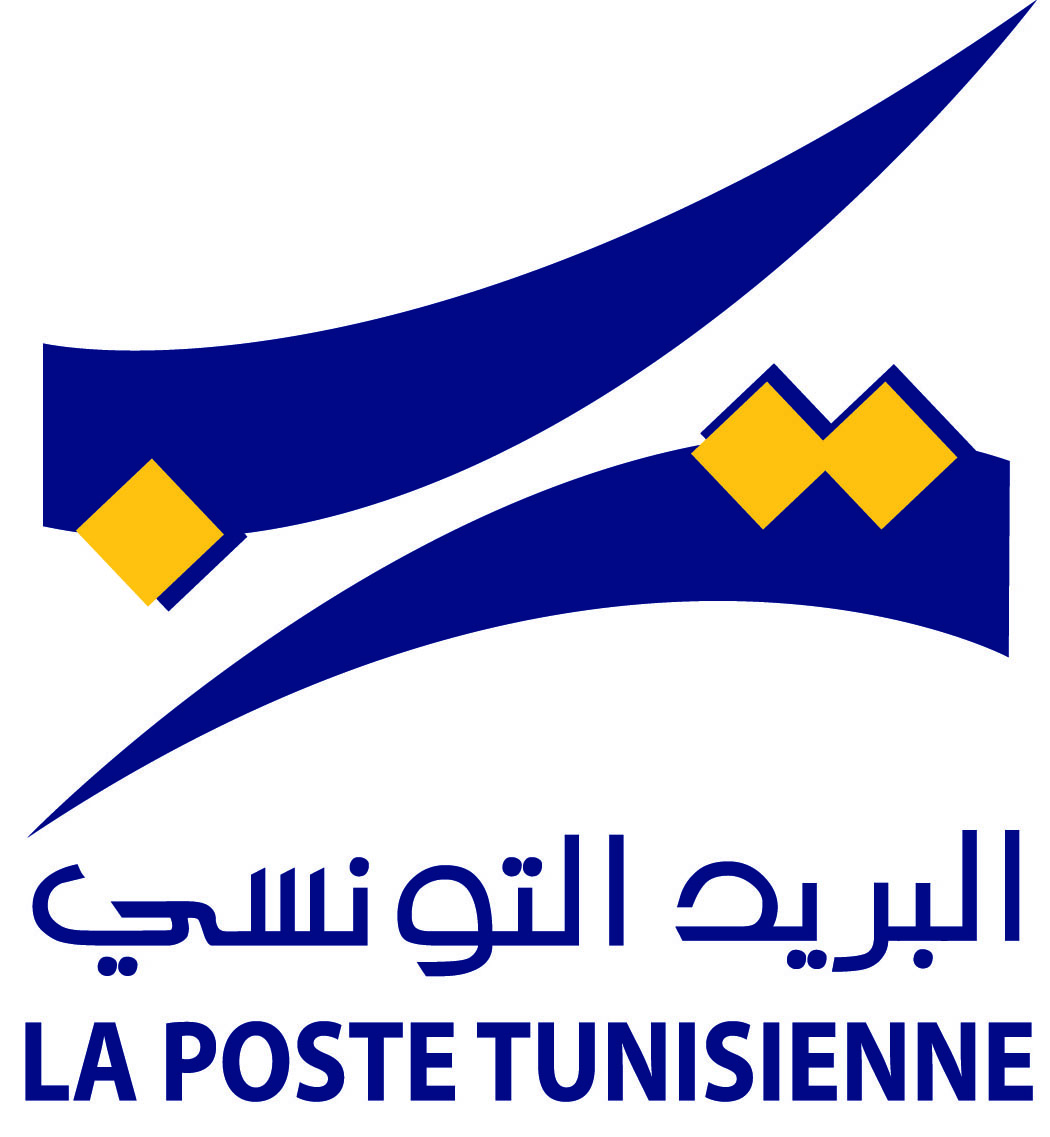 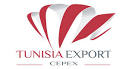 DECLARATI ON SUR L’HONNEUR      Je soussigné (e) :M (Mme)  …………………………………………………………………………………….Entreprise ………………………………………………………………………….………N° d’inscription au registre de commerce Tunisien* ……………..…………………Matricule fiscale*……………………………………………………………………………Demeurant à ………………………………………………………………………………..Secteur d’activité* …………………………………………………………………………..Code en Douane …………………………………………………………………………...Affiliation à une plate forme de paiement Tunisienne N°*……………….………….Adresse ………………………………………………………………………………………Téléphone ……………………..…………. Fax ………………………………….……….. E-mail…………………………………. Site web ………………………………………….Je déclare sur l’honneur par la présente que La nature de la marchandise à expédier le ………………..au niveau de l’agence ……………………est conforme aux produits éligibles à l’abattement de 50% sur les tarifs d’expédition ;	Lu et approuvéFait à…………………, le………………….  	Signature	Cachet de l’entreprise obligatoireAttention : Une fausse déclaration sur l'honneur est punie par la loi, et ce, selon l'article 199 du Code Pénal.
NB * : Mention obligatoireRéférence envoiNature de la marchandise